Nome(s) do(s) aluno(s): __________________________________________________________________________________  Data: 2022/___/___Objetivos de aprendizagem: Identificar aspetos positivos e negativos do recinto escolar.Sugerir uma variedade de formas de melhorar um determinado ambiente.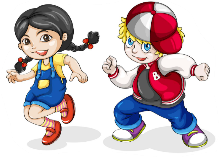 Tarefa 1Pensa em quatro áreas diferentes da nossa escola.  Que aspetos gostas e não gostas?  Usa a tabela abaixo para registar o que pensas sobre esses quatro locais.
 Tarefa 2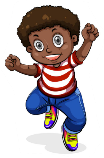 Seleciona uma área da sua escola.  Considera cuidadosamente quais os aspetos que precisam de ser melhorados e como o faria. Inclui um desenho ou esquema detalhado da tua proposta (deves de incluir rótulos ou legendas nas informações sobre como será melhorado).A área da escola que quero melhorar é:As principais questões a melhorar são:(por exemplo, poluição, ninhada, pavimento,…)O meu projeto para a áreaLocalizaçãoDuas coisas positivas sobre a localizaçãoDuas coisas negativas sobre a localizaçãoIdeias para melhorar a localizaçãoQuem iria gerir o trabalho?  Quanto tempo demoraria?